الصف الثامن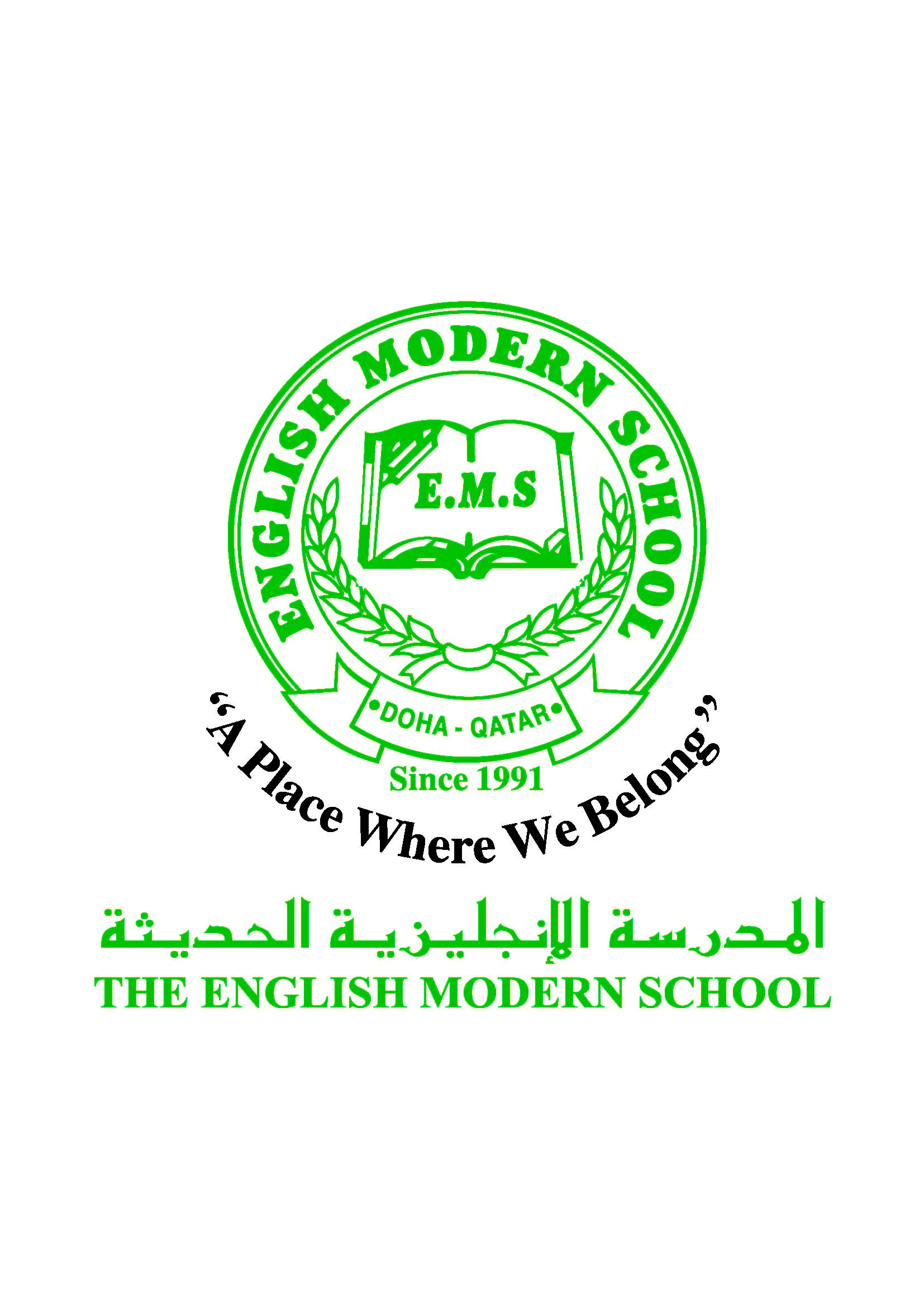            الرسالة الاسبوعية للفترة  من 19 / 2/ 2017 الى 23 / 2/ 2017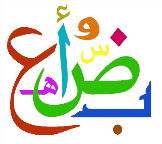 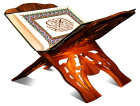 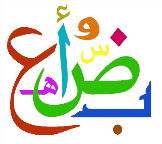 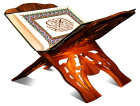 اللغة العربيةاللغة العربيةاللغة العربيةاللغة العربيةاليوم والتاريخالدرس/ النشاطأعمال الصف الواجبات 19-2نشاط القراءة (فثم الجنة ) الأساليب النحوية واللغوية في النص  مشاهدة فيديو كلام جميل عن طاعة  الأم  : https://www.youtube.com/watch?v=J4JQikBgNQkقراءة النص وتلخيص القصة 20-2نشاط القراءة أهمية العمل التطوعي كتاب الصف  قراءة الدرس واستخراج المفردات والتراكيب الجديدةالقراءة والاستيعاب  (1،2)21-2نشاط القراءة : أهمية العمل التطوعي كتاب الصف الفهم والتحيل (1،2،3)22-2النشاط اللغوي: الأفعال الخمسة عرض بوربوينت  ،كتاب الصف طبق وتدرب : السؤال الأول والثاني 23-2تابع النشاط اللغوي : الأفعال الخمسة كتاب الصف  طبق وتدرب :السؤال (5،6)التربية الإسلاميةالتربية الإسلاميةالتربية الإسلاميةالتربية الإسلاميةاليوم والتاريخالدرس/ النشاطأعمال الصف الواجبات 20-2القرآن الكريم  ص 118كتاب الصف  / بوربوينتكراسة النشاط السؤال الأول والثاني ص 6621-2تابع الدرس : القرآن الكريم كتاب الصف كراسة النشاط السؤال الثالث والرابع ص 67تاريخ قطرتاريخ قطرتاريخ قطرتاريخ قطراليوم والتاريخالدرس/ النشاطأعمال الصف الواجبات 22-2تابع الدرس :قطر في عهد الدولة العثمانية كتاب الطالب الإجابة على أسئلة الدرسالنشاطموعد التنفيذملاحظاتالإملاءالنسخالاثنين 20-2-2017نسخ الفقرة الأولى من درس العمل التطوعي التسميعاختبار قصيررحلةزيارة مكتبةحكمة الأسبوع / العلم يبني بيوتا لا عماد لها ..... والجهل يهدم بيوت العز والكرم